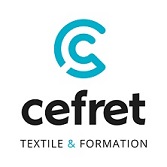 Si un entretien de sortie se déroule bien, il est très utile. Ici aussi, la préparation détermine le succès.
 Planifiez et préparez l'entretien. Dressez la liste des antécédents professionnels du travailleurs.L'objectif est de se faire une idée de la satisfaction au travail du travailleur qui part. Il est important de poser les bonnes questions. C'est là que vous, en tant que manager, pouvez faire la différence.Un entretien de sortie a généralement une structure fixe. Voici une structure possible : 1) Ouverture 2) Interroger le travailleur sur sa carrière3) Raisons du départ 4) Au revoirVoici quelques sujets à examiner.CONSEIL : Posez des questions sur chacun de ces sujets et souhaitez à la personne de réussir dans sa future carrière. Mentionnez également qu'il/elle est toujours le/la bienvenu(e) dans votre entreprise si son nouvel emploi ne lui convient pas ou s'il/elle en cherche un autre. Contenu du travailQu'avez-vous aimé le plus et le moins dans votre travail ?Que pensez-vous de vos tâches ? Dans quelle mesure avez-vous trouvé le travail varié ?Quel changement ou quelle amélioration nous apporteriez-vous en termes de contenu des emplois ?Conditions de travailComment s'est déroulé votre travail ? Pensez à la pression psychologique, à la pression physique, à la sécurité, équipements et outils.Quel changement ou amélioration des conditions de travail nous apporteriez-vous ?donner ?Disposiez-vous de tous les outils nécessaires pour bien faire votre travail ?Relations de travailComment était la relation avec votre superviseur ?Comment était la relation avec votre parrain ?Comment étaient les relations avec vos collègues ?Comment étaient les conseils et le soutien de votre superviseur ?Quel changement ou amélioration nous apporteriez-vous en matière de relations de travail ?Conditions d'emploiQue pensez-vous des horaires de travail ?Que pensez-vous des principales conditions de travail (salaires, heures de travail et congés) ?Que pensez-vous des avantages sociaux ? Il s'agit des récompenses que vous convenez avec votre employeur en plus de votre salaire. Ils peuvent être financiers, mais pas nécessairement. Un vélo ou une voiture de société, un treizième mois ou la possibilité de faire des économies sont des exemples d'avantages sociaux.Que pensez-vous des perspectives d'avenir ?Quel changement ou amélioration nous apporteriez-vous en termes de conditions de travail ?Motifs de départParmi les motifs suivants, lesquels jouent un rôle dans votre départ ?Nature du travail/de l'organisationSituation personnelleÉquilibre entre vie professionnelle et vie privéeManager/collèguesConditions de travailConditions d'emploiOpportunités de développementPourquoi avez-vous commencé à chercher quelque chose de nouveau ?Pouvez-vous expliquer la raison de votre départ ?Comment aurions-nous pu te garder ?Conclusion positiveY a-t-il des questions non résolues dont vous aimeriez discuter ? Des choses que vous voulez ajouter ?A quoi repensez-vous avec plaisir ?Qui sera votre nouvel employeur ? Et quel est votre nouveau poste ?Que vous offre ce nouvel emploi que vous ne trouvez pas dans notre entreprise ?Conseils sur le offboarding2022  